CHEM FORM 3 PP11.a)Ionization energy is the energy required to remove an election from  1 atom in gaseous state while electron affinity is the energy required by an atom  1 to require an electron in gaseous state.b)B is higher / greater   ½ than A because A is smaller atom therefore its nuclear attract  electrons strongly  ½ 2.		i)	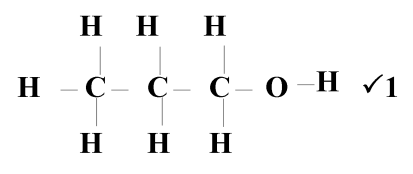 		ii)	Dehydration 1		iii)	C6H12 13.a)	Covalent bond 1	b)	Giant atomic structure 1	c)Hard 1 high density // high melting points Silicon and oxygen 1 atoms are compactly held by strong covalent bonds throughout its structure4. Add  ½ excess lead (II) carbonate to dilute nitric (V) acid	-	Filter  ½ to remove excess  ½ unreacted lead (II) carbonate 	-	Add  ½ dilute hydrochloric acid to the filtrate 	-	Filtre  ½ and dry ½ the residue5a)	The rate of diffusion of a gas is inversely 1 proportional to the square root of its density provide temperature and pressure are kept constant	b)	6.	2 Fe2 O3(s)  + 3 C(s)                          4 Fe(s) + 3 CO2(g)7a)A: SublimationB: Deposition 8.a)Measure of acidity or basically of an aqueous solution			 (1mk)b)	B 										( 1mk)c)	10 										( 1mk)10. (a)	(i)	Ionic bond 1		(ii)	Covalent bond 1	(b)	T  ½  and W  ½ (a)	11.2H2O2(aq)	    2H2O(l) + O2(g) 1		- U.B eqn. – zero mk		- Penalise ½ mk for wrong or missing s.s	(b)	Manganese (IV) oxide 1	(c)	- Used in welding and cutting metals as oxyacetyline/ oxyhydrogen.		- Used to remove Iron impurities during steel making 	(Any 1 x 1mk) a)	12.a)On the diagram ( left hand electrode)	b)	Pb(s)    		Pb2+(aq)+2e 2e-    		Pb2+(l)   + 2e-      	Pb(s)	c)	Extraction of  metals13.(a) CO2(b) 2NaHCO3(s)	 	Na2CO3(s) + CO2(g) + H2O(g)(c) making glass, softening hard water14.(i) Yellow lead (II) oxide 	turned to red then grey.(ii) I. H2(g) + PbO(s) 		H2O(l) + Pb(s)     II. 2H2(g) + O2(g) 		2H2O(l)	(iii) Reducing properties of hydrogen    Combustion nature of hydrogen15.(a) Physical change 	½ mk(b) Chemical change(c) physical change(d) chemical change16.a) Rustingb)has water of crytalizationc) painting,electroplating,anodizing,Gavaization16.(i)	U	(ii)	Molecular	(iii)	X is smaller than W17.. i) a) D 				1mark      b) C 				1mark ii) B 					1mark 19..a) A – fumes of colourless gas observed. Green	 solid turns black 	B – White precipitate is observed  1mark b) CuCO3 (g)	     CUO(s) + CO2(g) 1 20.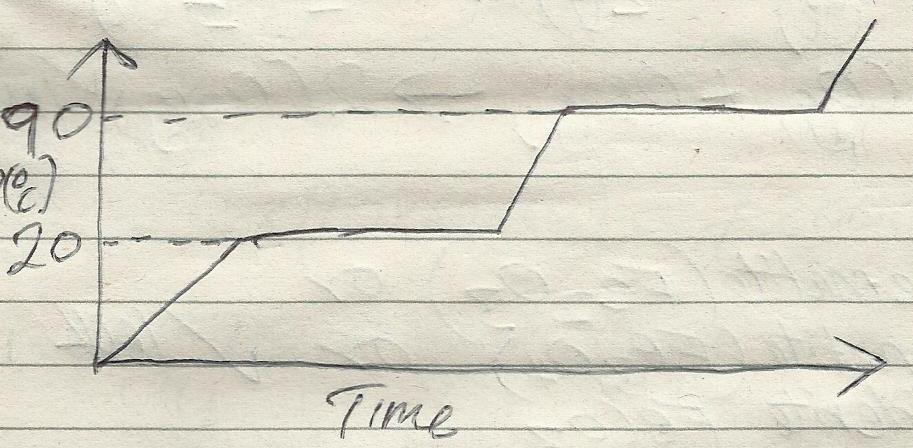 21i) A: carbon reacts with excess air to form	 carbon(iv) oxide 		½ mark C(s) + O2 (g)		CO2(g) ½ mark B: Carbon (iv) oxide is reduced to Carbon (ii) oxide by hot carbon ½ mark     C(s) + CO2 (g) 	      2CO(g) ½ markii) Carbon (iv) oxide causes global warming 				1mark 22.						X = 10  ½ 						(2 mks)23.(a)	(i)	S16 = 2.8.6									(1 mk)		(ii)	S12 = 2.8.2								(1 mk)	(b)	(i)	Neutron – 14								( 1 mk)		(ii)	Electron  - 10								( 1 mk) 24.(i)	At constant temperature the volume is inversely proportional to the pressure Formula 		Vd 									(1 mk)	(ii)	P1V1 = P2V2  ½ 		12 X1 = 2.5 X V2  ½		V2 =  ½ = 4.8 litres  ½ 					(2 mks)25a) Sample I is a pure substance since pure substance have a sharp melting and boiling points. 												(1mk)Sample II is impure since the melting point is lower than that of a pure substance and its boiling point is higher than that of pure substance which is characteristic phenomena of an impure substance.                                                                                       				(1mk)b) Since ice causes skidding, common salt becomes an impurity to water (ice) causing it to melt at a lower temperature.                                                				 .(1mk) 26a)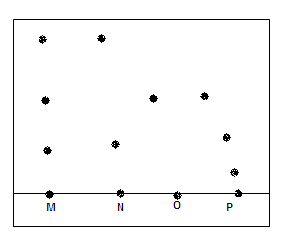 b) M has N and O (1)a) P27.a) X- fractionating column             (1mk)   Y- Liebig condenser    b) to condense back the component of higher boiling point. (1mk)c) shown on the diagram (1mk)FeO73½ 1.5Na2SO4H2O ½ ½  ½ MassRFMMolesDivide by smallest No.1.4214211.81810 ½ ½  ½ 